Hvem er jeg i juleevangeliet?Dette er en undersøgelse der placerer dig, som en person i juleevangeliet. Svar ærligt på spørgsmålene, marker de svar du er enig i og se om det endelige resultat passer på dig!! 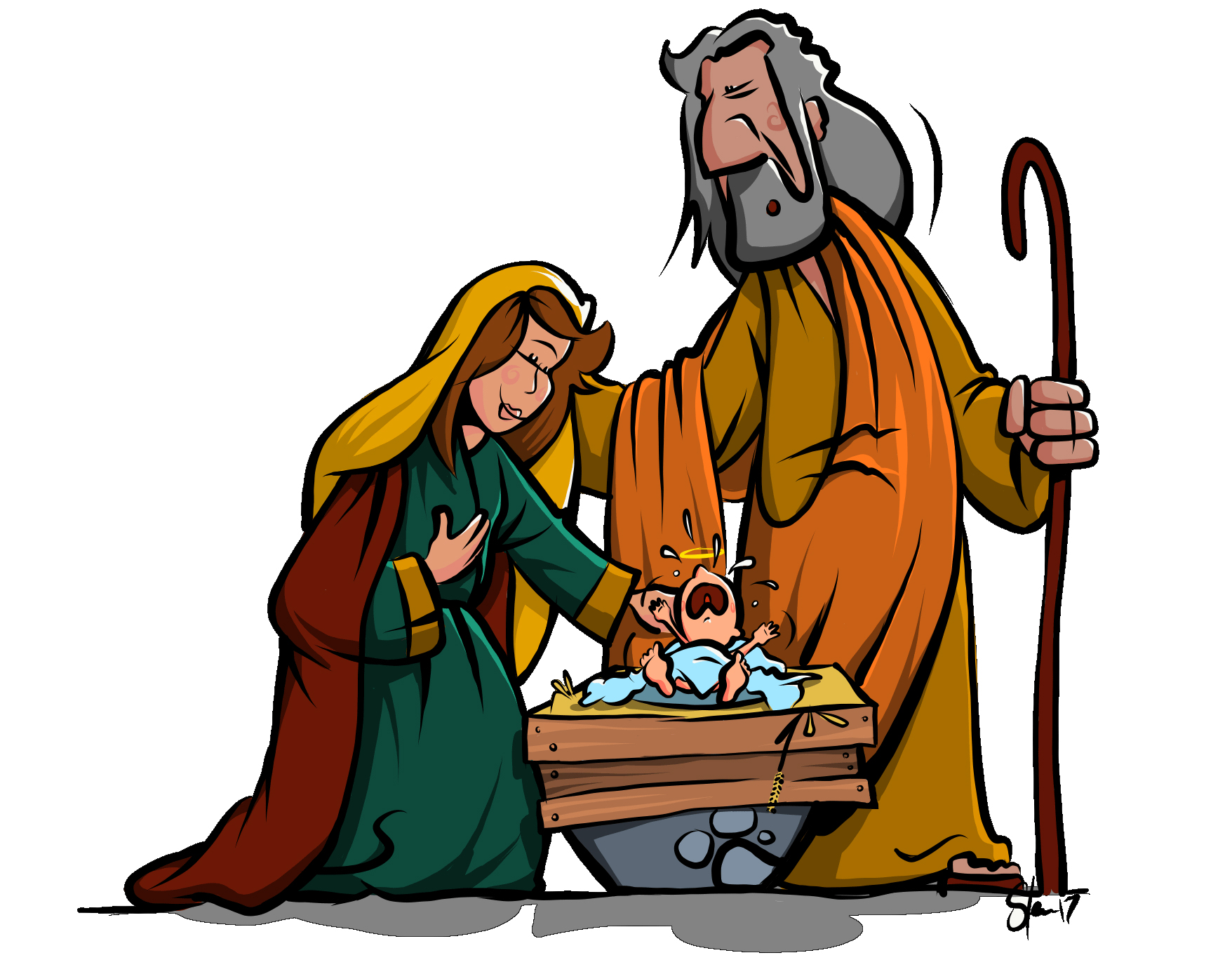 GaverDet eneste jeg går op i juleaften er at finde mandlen i risalamande og få gaven med marcipangrisen som jeg kan spise!At få en gave juleaften er dejligt – men det skal helst være noget praktisk som man kan bruge, det kunne være en trøje eller et par sko.Jeg synes det er dejligt at få en gave – for det handler jo om at gøre hinanden glade, det er altså mere tanken bagved gaven end lige det man får!Jeg elsker at give gaver – det bedste jeg ved er at se andre blive glade!Gaver, gaver, gaver – jo mere jo bedre, helst noget hårdt, helst noget til mig, som jeg kan bruge, en PC eller en ny fladskærm.Mad Masser af mad, mad, mad – søde sager, slik, bare spise – det er jul!Det er altid godt at få et godt måltid mad men det vigtigste er nu at blive mæt juleaften!Jeg går ikke så meget op i maden, bare dem jeg er sammen med kan lide det og har det godt!Jeg glæder mig hvert år til julefrokost, god julemad, sovs, brunede kartofler – ja, jeg nyder det hele – men gerne sammen med andre.Maden skal være overdådig juleaften, kaviar, østers, druer, helstegt pattegris – mange retter mad, masser af mad, gode vine, alt skal være perfekt.Julefred:Det bedste ved julen er at man kan sove og æde …. Det er julefredJulefred er for mig stilheden – det at sidde under en åben stjernehimmel og bare være sammenJulefred er at være sammen med dem jeg holder af – at være familieJulefred er at kunne se ud i fremtiden, at sikre at lande og folk har det godt sammen.Julefred – det er når der er fest – så jeg bruger julen til at gå i byen, danse, larme og kan vi finde nogen nede i byen og give nogle bank er det fedt.Bolig – hvor …I julen tilbringer jeg det meste af tiden på mit værelse…tæt på køleskabet…. så jeg kan sove og ædeDet er ikke så afgørende hvor jeg holder julen, bare jeg er sammen med mine venner.Helst i familiens skød – et trygt og godt sted med varme og lysDet er ikke så afgørende, jeg rejser gerne langt for at være sammen med dem der betyder noget juleaftenJeg foretrækker at rejse til Thailand eller Hawaii – til varme og fest, smukke mennesker, hvor maden bliver serveret – hvor jeg kan betale mig fra alt og rigtig leve livet.Magt – hvem bestemmerJeg lader de andre bestemme juleaften – bare jeg får noget at spise er jeg tilfredsDet er ikke så afgørende, nogle gange er der en fra oven der bestemmer og så retter jeg mig efter hvad de sigerVi taler om det, men det er jo ikke alt man selv bestemmer – så nogle gange sker tingene bare.Jeg foretrækker at bestemme – men lytter også til det jeg ser, det jeg hører andre foreslår og de tegn jeg møder.Jeg bestemmer alt i julen og gider ikke at andre skal ødelægge min jul.Tæl op og nå frem til er resultat??Spørgsmål 1 er jeg enig igang(e)Spørgsmål 2 er jeg enig igang(e)Spørgsmål 3 er jeg enig igang(e)Spørgsmål 4 er jeg enig igang(e)Spørgsmål 5 er jeg enig igang(e)